Блоки из ячеистых бетонов стеновые мелкие. Технические условия ГОСТ 21520-89ГОСТ 21520-89 

Группа Ж33
МЕЖГОСУДАРСТВЕННЫЙ СТАНДАРТБЛОКИ ИЗ ЯЧЕИСТЫХ БЕТОНОВ СТЕНОВЫЕ МЕЛКИЕ

Технические условия

Small-sized wall blocks of cellular concrete. SpecificationsМКС 91.080.40
ОКП 58 3000 Дата введения 1990-01-01ИНФОРМАЦИОННЫЕ ДАННЫЕ1. РАЗРАБОТАН Научно-исследовательским, проектно-конструкторским и технологическим институтом бетона и железобетона (НИИЖБ) Госстроя СССР, Центральным научно-исследовательским и проектно-экспериментальным институтом комплексных проблем строительных конструкций и сооружений имени В.А.Кучеренко (ЦНИИСК им. В.А.Кучеренко) Госстроя СССР, Научно-исследовательским институтом строительной физики (НИИСФ) Госстроя СССР
ВНЕСЕН Научно-исследовательским, проектно-конструкторским и технологическим институтом бетона и железобетона (НИИЖБ) Госстроя СССР2. УТВЕРЖДЕН И ВВЕДЕН В ДЕЙСТВИЕ Постановлением Государственного строительного комитета СССР от 30.03.89 N 583. ВЗАМЕН ГОСТ 21520-764. ССЫЛОЧНЫЕ НОРМАТИВНО-ТЕХНИЧЕСКИЕ ДОКУМЕНТЫ 


5. ПЕРЕИЗДАНИЕ. Декабрь 2003 г.
Настоящий стандарт распространяется на стеновые мелкие блоки из ячеистых бетонов (далее - блоки), предназначенные для кладки наружных, внутренних стен и перегородок зданий с относительной влажностью воздуха помещений не более 75% и при неагрессивной среде.

В помещениях с влажностью воздуха более 60% внутренняя поверхность блоков наружных стен должна иметь пароизоляционное покрытие.1. ТЕХНИЧЕСКИЕ ТРЕБОВАНИЯ 1.1. Основные параметры и размеры1.1.1. Блоки следует изготовлять в соответствии с требованиями настоящего стандарта по технологической документации, утвержденной в установленном порядке.1.1.2. Типы и размеры блоков должны соответствовать указанным в табл.1.

Таблица 11.1.3. Условное обозначение блоков при заказе должно состоять из обозначения типа блока, класса (марки) бетона по прочности на сжатие, марки по средней плотности, марки по морозостойкости и категории.

Пример условного обозначения блока типа I, класса по прочности на сжатие В2,5, марки по средней плотности D500, марки по морозостойкости F35, категории 2:I-B2,5D500F35-2
То же, блока типа V, класса по прочности на сжатие В5, марки по средней плотности D900, марки по морозостойкости F75, категории 1:V-B5D900F75-11.2. Характеристики1.2.1. Требования к материалам и бетону1.2.1.1. Материалы и бетон для изготовления блоков должны соответствовать требованиям ГОСТ 25485.1.2.1.2. Классы (марки) бетона по прочности на сжатие и марки бетона по средней плотности должны быть не ниже класса (марки) по прочности В1,5 (М25) и марки по средней плотности не выше D1200.1.2.1.3. Фактическая прочность бетона должна соответствовать требуемой, назначаемой по ГОСТ 18105 в зависимости от нормируемой прочности бетона, указанной в заказе, и от показателей фактической однородности прочности бетона.1.2.1.4. Фактическая средняя плотность бетона должна соответствовать требуемой, назначаемой по ГОСТ 27005 в зависимости от нормируемой средней плотности, указанной в заказе, и от показателей фактической однородности плотности бетона.1.2.1.5. Значения усадки при высыхании, а также теплопроводности бетона блоков, должны не превышать значений, указанных в ГОСТ 25485.1.2.1.6. Отпускная влажность бетона блоков не должна превышать, % по по массе:

25 - на основе песка;

35 - " " золы и других отходов производства.
1.2.1.7. Марки бетона по морозостойкости должны быть в зависимости от режима их эксплуатации и расчетных зимних температур наружного воздуха в районах строительства, не менее:

F25 - для блоков наружных стен;

F15 - " " внутренних " 
1.2.1.8. Соотношение марок бетона по средней плотности с классами бетона по прочности на сжатие приведено в табл.2.
Таблица 2________________
* Показатели класса по прочности на сжатие относятся только к блокам из бетона неавтоклавного твердения.

1.2.2. Значения отклонений геометрических параметров и показателей внешнего вида не должны превышать предельных, указанных в табл.3.
Таблица 3
Примечания:

1. Повреждениями углов и ребер не считают дефекты, имеющие глубину: для 1-й категории - до 3 мм, 2-й - до 5 мм и 3-й - до 10 мм.

2. Выпуск блоков 3-й категории допускается до 01.01.961.3. Маркировка1.3.1. Партии блоков, отличающиеся марками бетона по средней плотности и классам по прочности, следует маркировать несмываемой краской.1.3.2. Маркировку следует наносить не менее чем на двух блоках с противоположных сторон контейнера или пакета цифр, обозначающих среднюю плотность бетона блоков и их класс по прочности на сжатие. Для блоков с маркой бетона по средней плотности от D500 до D900 следует наносить одну первую цифру числа, от D1000 до D1200 - две первые цифры числа. Например, если блоки в партии имеют марку бетона по средней плотности D600 и класс по прочности на сжатие В2,5, то на блоки наносят цифры6-2,5При марке бетона по средней плотности D1000 и классе по прочности на сжатие В7,5 наносят цифры10-7,51.3.3. На каждое упакованное место должен быть нанесен знак "Беречь от влаги" по ГОСТ 14192.2. ПРИЕМКА2.1. Приемка блоков - по ГОСТ 13015.1 и настоящему стандарту партиями.2.2. Число блоков с отклонениями от линейных размеров, превышающими указанные в табл.3, не должно превышать в сумме 5% партии.2.3. Число блоков с повреждениями углов и ребер, превышающими указанные в табл.3, не должно превышать в сумме 5% партии.2.4. Число блоков с трещинами, пересекающими более двух граней, а также блоков с трещинами по четырем граням, не должно быть в сумме более 5% партии.2.5. Блоки принимают по данным приемочного и периодического контроля. 

Блоки принимают по результатам приемо-сдаточных испытаний по показателям прочности на сжатие, средней плотности, отпускной влажности и геометрическим параметрам.

Контроль блоков по показателям морозостойкости, теплопроводности и усадки при высыхании проводят перед началом массового изготовления, при изменении технологии или качества материалов, но не реже: одного раза в год - по показателям теплопроводности и усадки при высыхании и одного раза в 6 мес - по показателю морозостойкости.2.6. Потребитель имеет право проводить контрольную проверку соответствия блоков, указанных в заказе, требованиям настоящего стандарта, используя порядок контроля, указанный в пп.2.7 и 2.8.2.7. Для контрольной проверки блоков на соответствие требованиям п.1.2.2 из партии отбирают не менее 30 блоков из наружных и внутренних рядов контейнеров или штабелей.

При вертикальной схеме резки контрольную проверку блоков осуществляют:

- по показателям средней плотности, прочности на сжатие и отпускной влажности - не менее чем по двум блокам из разных массивов;

- по морозостойкости - не менее чем по шести блокам из средней части одного массива;

- по усадке при высыхании - по одному блоку.

При горизонтальной схеме резки контрольную проверку блоков осуществляют:

- по показателям средней плотности, прочности на сжатие и отпускной влажности - не менее чем по двум блокам из каждого слоя разных массивов;

- по морозостойкости - не менее чем по трем блокам из среднего ряда, а при двухрядной разрезке - верхнего ряда одного массива;

- по усадке при высыхании - по одному блоку.2.8. При неудовлетворительных результатах контроля хотя бы по одному из показателей проводят повторную проверку по этому показателю удвоенного числа образцов контролируемой партии.

При неудовлетворительных результатах повторной проверки по геометрическим параметрам приемку блоков проводят поштучно.

При получении пониженных результатов повторной проверки по показателям прочности и морозостойкости партия блоков принимается по полученным показателям при контроле.

При получении заниженных или завышенных на одну марку значений по средней плотности бетона партию блоков принимают по полученным показателям при контроле.

Возможность использования принятых блоков, не соответствующих заданным по показателям прочности, средней плотности, отпускной влажности и морозостойкости, устанавливает проектная организация.2.9. Блоки в упаковке должны быть неслипшимися и свободно разбираться вручную.2.10. Контроль прочности бетона производят по ГОСТ 18105, а средней плотности - по ГОСТ 27005.2.11. Каждую партию блоков сопровождают документом о качестве, в котором указывают:

- наименование и адрес предприятия-изготовителя;

- условное обозначение блоков;

- обозначение настоящего стандарта;

- номер и дату выдачи документа о качестве;

- номер партии, объем или (и) число отгружаемых блоков.
3. МЕТОДЫ КОНТРОЛЯ3.1. Размеры, разность длин диагоналей, искривления граней и ребер проверяют по ГОСТ 13015.0 и ГОСТ 26433.0.
3.2. Все применяемые средства измерения должны быть не ниже 2-го класса точности.

Допускается применять специальные нестандартизованные средства измерения, прошедшие метрологическую аттестацию в соответствии с требованиями ГОСТ 8.326*.
________________
* На территории Российской Федерации действуют ПР 50.2.009-94**.

** На территории Российской Федерации документ не действует. Действует Положение об осуществлении государственного метрологического надзора (постановление Правительства Российской Федерации от 6 апреля 2011 года N 246). - Примечание изготовителя базы данных.
3.3. Контроль глубины повреждения ребер и углов проводят измерением перпендикуляра, опущенного из вершины угла или из ребра до условной плоскости дефекта, в соответствиии со схемой измерения глубины повреждения углов и ребер блоков штангенглубиномером по ГОСТ 162.3.4. Технические характеристики блоков контролируют в соответствии с требованиями следующих стандартов:

- прочность на сжатие - по ГОСТ 10180;

- среднюю плотность - по ГОСТ 12730.1;

- морозостойкость - по ГОСТ 25485;

- усадку при высыхании - по ГОСТ 25485;

- теплопроводность бетона блоков - по ГОСТ 25485;

- отпускную влажность - по ГОСТ 12730.2 и ГОСТ 217184. ТРАНСПОРТИРОВАНИЕ И ХРАНЕНИЕ4.1. Блоки перевозят в контейнерах по ГОСТ 20259 или на поддонах по ГОСТ 18343 с жесткой фиксацией термоусадочной пленкой или перевязкой их стальной лентой по ГОСТ 3560 или другим креплением, обеспечивающим неподвижность и сохранность блоков.4.2. Перевозку блоков осуществляют транспортом любого вида в соответствии с требованиями ГОСТ 9238 и "Техническими условиями погрузки и крепления грузов".4.3. Запрещается производить погрузку блоков навалом и разгрузку их сбрасыванием.4.4. Блоки должны храниться рассортированными по типам, категориям, классам по прочности, маркам по средней плотности и быть уложенными в штабели высотой не более 2,5 м. Блоки должны быть защищены от увлажнения.Рис. Схема измерения глубины повреждения углов и ребер блоковСХЕМА ИЗМЕРЕНИЯ ГЛУБИНЫ ПОВРЕЖДЕНИЯ УГЛОВ И РЕБЕР БЛОКОВ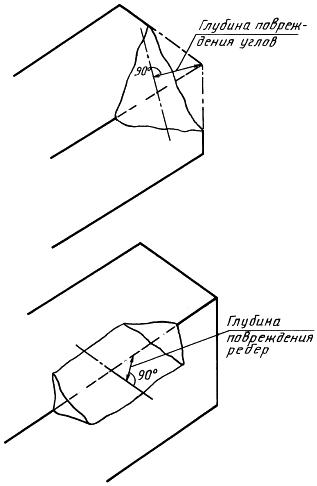 ПРИЛОЖЕНИЕ (рекомендуемое). СООТНОШЕНИЕ ТИПОВ БЛОКОВ СО СРЕДНЕЙ ПЛОТНОСТЬЮ БЕТОНАПРИЛОЖЕНИЕ
Рекомендуемое
Обозначение НТД, на который дана ссылкаНомер пунктаГОСТ 8.326-893.2ГОСТ 162-903.3ГОСТ 3560-73 4.1ГОСТ 9238-83 4.2ГОСТ 10180-90 3.4ГОСТ 12730.1-78 3.4ГОСТ 12730.2-78 3.4ГОСТ 13015.0-83 3.1ГОСТ 13015.1-81 2.1ГОСТ 14192-96 1.3.3ГОСТ 18105-86 1.2.1.3, 2.10ГОСТ 18343-80 4.1ГОСТ 20259-80 4.1ГОСТ 21718-84 3.4ГОСТ 25485-89 1.2.1.1, 1.2.1.5, 3.4ГОСТ 26433.0-85 3.1ГОСТ 27005-861.2.1.4, 2.10Тип блокаРазмер блока, мм, для кладкиРазмер блока, мм, для кладкиРазмер блока, мм, для кладкиРазмер блока, мм, для кладкиРазмер блока, мм, для кладкиРазмер блока, мм, для кладкина растворена растворена растворена клеюна клеюна клеюВысотаТолщинаДлинаВысотаТолщинаДлинаI188300588198295598II250245III200195288298IV188388198398V288288298298250245VI144300588---VII119250VIII8830098295598IХ250245Х200398195398
Примечания:

1. Допускается по заказу потребителя, согласованному с проектной организацией, изготовлять блоки других размеров.

2. Соотношение типов блоков со средней плотностью бетона приведено в приложении.

3. Толщина блоков для кладки на клею может быть, при необходимости, равной толщине блоков, применяемых для кладки на растворе.
Примечания:

1. Допускается по заказу потребителя, согласованному с проектной организацией, изготовлять блоки других размеров.

2. Соотношение типов блоков со средней плотностью бетона приведено в приложении.

3. Толщина блоков для кладки на клею может быть, при необходимости, равной толщине блоков, применяемых для кладки на растворе.
Примечания:

1. Допускается по заказу потребителя, согласованному с проектной организацией, изготовлять блоки других размеров.

2. Соотношение типов блоков со средней плотностью бетона приведено в приложении.

3. Толщина блоков для кладки на клею может быть, при необходимости, равной толщине блоков, применяемых для кладки на растворе.
Примечания:

1. Допускается по заказу потребителя, согласованному с проектной организацией, изготовлять блоки других размеров.

2. Соотношение типов блоков со средней плотностью бетона приведено в приложении.

3. Толщина блоков для кладки на клею может быть, при необходимости, равной толщине блоков, применяемых для кладки на растворе.
Примечания:

1. Допускается по заказу потребителя, согласованному с проектной организацией, изготовлять блоки других размеров.

2. Соотношение типов блоков со средней плотностью бетона приведено в приложении.

3. Толщина блоков для кладки на клею может быть, при необходимости, равной толщине блоков, применяемых для кладки на растворе.
Примечания:

1. Допускается по заказу потребителя, согласованному с проектной организацией, изготовлять блоки других размеров.

2. Соотношение типов блоков со средней плотностью бетона приведено в приложении.

3. Толщина блоков для кладки на клею может быть, при необходимости, равной толщине блоков, применяемых для кладки на растворе.
Примечания:

1. Допускается по заказу потребителя, согласованному с проектной организацией, изготовлять блоки других размеров.

2. Соотношение типов блоков со средней плотностью бетона приведено в приложении.

3. Толщина блоков для кладки на клею может быть, при необходимости, равной толщине блоков, применяемых для кладки на растворе.Марка бетона по средней плотностиD500D600D700D800D900D1000D1100D1200Класс бетона по прочности на сжатие, не менееВ3,5В5В5В7,5В7,5*В7,5*В10*В12,5*В2,5В3,5В3,5В5В5*В5*В7,5*В10*В2В2,5В2,5В3,5В3,5*---В1,5В2В2*В2,5В2,5*Наименование отклонения геометрического параметраПредельное отклонение блоков, мм, для кладки категорииПредельное отклонение блоков, мм, для кладки категорииПредельное отклонение блоков, мм, для кладки категории123на клеюна растворена раствореОтклонения от линейных размеровОтклонения от линейных размеровОтклонения от линейных размеровОтклонения от линейных размеровОтклонения по:- высоте±1 ±3±5- длине, толщине±2±4±6Отклонение от прямоугольной формы (разность длин диагоналей)246Искривление граней и ребер135Повреждения углов и реберПовреждения углов и реберПовреждения углов и реберПовреждения углов и реберПовреждения:- углов не более двух на одном блоке глубиной51015- ребер на одном блоке общей длиной не более двукратной длины продольного ребра и глубиной

5

10
15Тип блокаМарка бетона по средней плотностиМарка бетона по средней плотностиМарка бетона по средней плотностиМарка бетона по средней плотностиМарка бетона по средней плотностиМарка бетона по средней плотностиD500, D600, D700D800D900D1000D1100D1200Iх-----IIхIIIхIV--VхххххVI-VII-VIIIхIXXх